Группа 23-24  Математика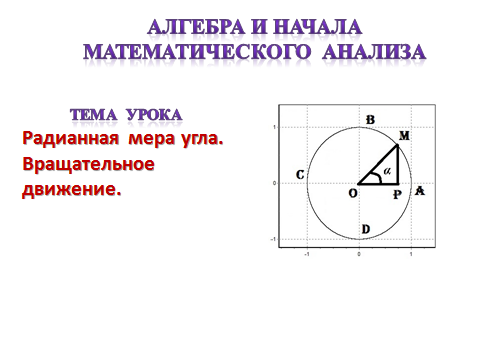 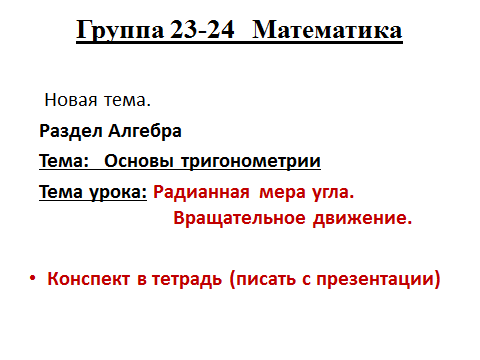 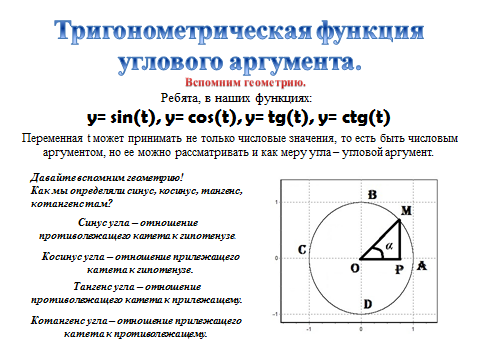 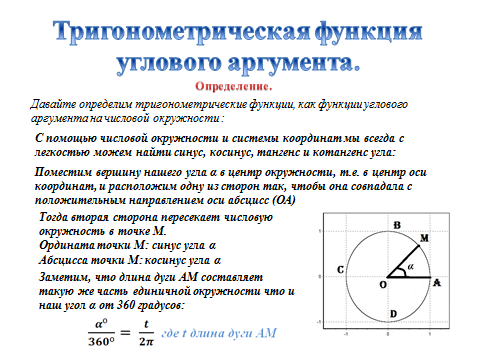 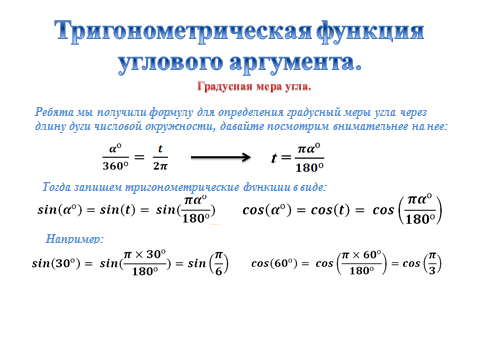 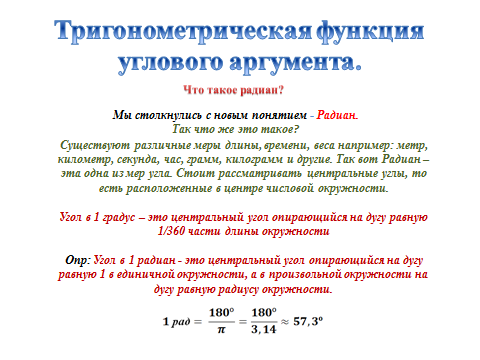 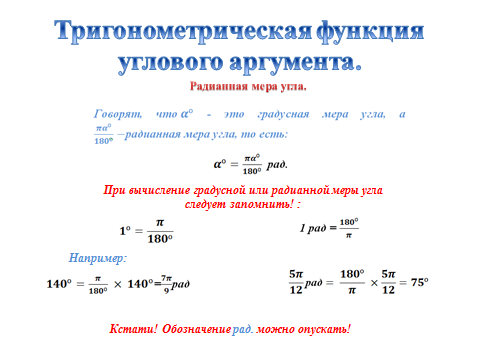 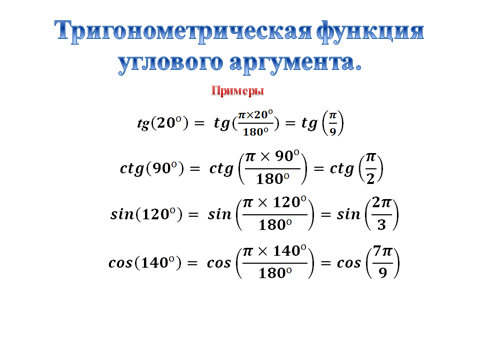 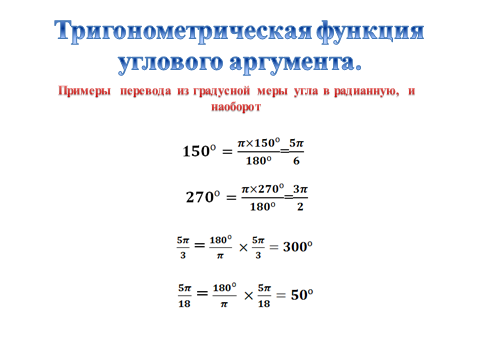 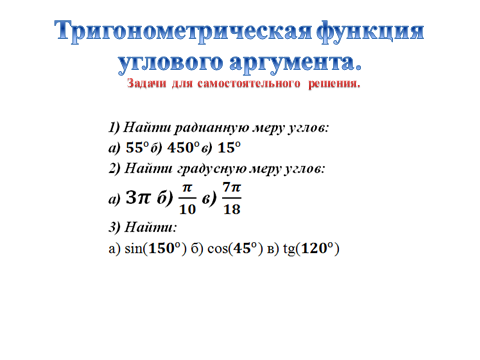 